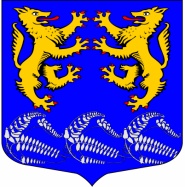 СОВЕТ ДЕПУТАТОВМУНИЦИПАЛЬНОГО ОБРАЗОВАНИЯ«ЛЕСКОЛОВСКОЕ СЕЛЬСКОЕ ПОСЕЛЕНИЕ»ВСЕВОЛОЖСКОГО МУНИЦИПАЛЬНОГО РАЙОНАЛЕНИНГРАДСКОЙ ОБЛАСТИЧЕТВЕРТОГО СОЗЫВАРЕШЕНИЕ«01» марта 2023 года 									       	№7 Дер.Верхние ОселькиО внесении изменений в решение совета депутатов от 14.10.2020 года № 39 «Об утверждении Положения об оплате труда муниципальных служащих администрации и работников администрации, замещающих должности, не являющиеся должностями муниципальной службы, муниципального образования «Лесколовское сельское поселение» Всеволожского муниципального района Ленинградской областиНа основании статьи 22 Федерального закона от 02.03.2007 № 25-ФЗ «О муниципальной службе в Российской Федерации», статьи 11 Областного закона Ленинградской области  от 11.03.2008 № 14-оз «О правовом регулировании муниципальной службы в Ленинградской области», статей 126, 135, 143, 144 Трудового Кодекса Российской Федерации совет депутатов муниципального образования «Лесколовское сельское поселение» Всеволожского муниципального района Ленинградской области принялРЕШЕНИЕ: Внести в решение совета депутатов от 14.10.2020 года № 39 «Об утверждении Положения об оплате труда муниципальных служащих администрации и работников администрации, замещающих должности, не являющиеся должностями муниципальной службы, муниципального образования «Лесколовское сельское поселение» Всеволожского муниципального района Ленинградской области» (далее - решение) следующие изменения:В Раздел 1 Приложения №1 «Положение об оплате труда муниципальных служащих администрации муниципального образования «Лесколовское сельское поселение» Всеволожского муниципального района Ленинградской области»:а) подпункт 1.5.8. пункта 1.5. изложить в следующей редакции:«1.5.8. иные выплаты, предусмотренные федеральными законами и законами Ленинградской области:- замена ежегодного оплачиваемого отпуска денежной компенсацией.».         1.2. Приложение №1 «Положение об оплате труда муниципальных служащих администрации муниципального образования «Лесколовское сельское поселение» Всеволожского муниципального района Ленинградской области» дополнить  Разделом 10.1. «Замена ежегодного оплачиваемого отпуска денежной компенсацией» следующего содержания:«Раздел 10.1.  Замена ежегодного  оплачиваемого отпускаденежной компенсацией10.1.1. Часть ежегодного оплачиваемого отпуска, превышающая 30 календарных дней, по письменному заявлению работника может быть заменена денежной компенсацией.10.1.2.  При суммировании ежегодных оплачиваемых отпусков или перенесении ежегодного оплачиваемого отпуска на следующий рабочий год денежной компенсацией могут быть заменены часть каждого ежегодного оплачиваемого отпуска, превышающая 30 календарных дней, или любое количество дней из этой части.10.1.3.     Не допускается замена денежной компенсацией ежегодного основного оплачиваемого отпуска и ежегодных дополнительных оплачиваемых отпусков беременным женщинам.».         2.1. В  Раздел 1 Приложения №2  «Положения об оплате труда работников замещающих должности, не являющиеся должностями муниципальной службы администрации муниципального образования «Лесколовское сельское поселение» Всеволожского муниципального района Ленинградской области»:а) пункт 1.5.   после слов «материальная помощь;» дополнить словами «-замена ежегодного оплачиваемого отпуска денежной компенсацией;». 2.2. Приложение №2  «Положения об оплате труда работников замещающих должности, не являющиеся должностями муниципальной службы администрации муниципального образования «Лесколовское сельское поселение» Всеволожского муниципального района Ленинградской области» дополнить Разделом 6.1. «Замена ежегодного оплачиваемого отпуска денежной компенсацией» следующего содержания:«Раздел 6.1.  Замена ежегодного  оплачиваемого отпускаденежной компенсацией6.1.1. Часть ежегодного оплачиваемого отпуска, превышающая 28 календарных дней, по письменному заявлению работника может быть заменена денежной компенсацией.6.1.2.При суммировании ежегодных оплачиваемых отпусков или перенесении ежегодного оплачиваемого отпуска на следующий рабочий год денежной компенсацией могут быть заменены часть каждого ежегодного оплачиваемого отпуска, превышающая 28 календарных дней, или любое количество дней из этой части.6.1.3.Не допускается замена денежной компенсацией ежегодного основного оплачиваемого отпуска и ежегодных дополнительных оплачиваемых отпусков беременным женщинам.».     2.  Опубликовать настоящее решение в газете «Лесколовские вести», а такжеразместить на официальном сайте муниципального образования в информационно-телекоммуникационной сети Интернет.     3.Настоящее решение вступает в силу после его официального опубликования.      4.Контроль за исполнением настоящего решения возложить на постоянную комиссию по законности и правопорядку, общественной безопасности, гласности и вопросам местного самоуправления.Глава муниципального образования                                                    А.Л. Михеев